【福音主日】耶穌使我們和睦王裕一弟兄(校園福音團契)經文:以弗所書二11-18大綱:世人和睦相處真艱難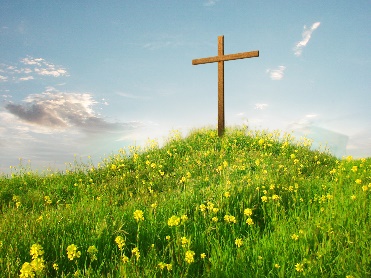 耶穌拆毀了隔斷的牆耶穌十架創造新關係4. 經歷和好傳和好福音本週各項聚會今日	09:30	兒童主日學		09:45	主日講道		10:30	中學生團契		11:00	慕道班　	羅煜寰弟兄		11:00《擘餅記念主聚會》		14:10	健康講座　	許家蓁姊妹週二	07:30	晨更禱告會	19:30	英文查經班週三	19:30	交通禱告會	劉介磐弟兄週四	15:00	姊妹聚會 	程俊苓姊妹週五	15:00	姊妹禱告會		19:30	小社青	讀書會		19:30	愛的團契	家庭聚會週六	18:00	社青團契	分區家庭聚會		18:00	大專團契	【主日唱詩】一《神真好永遠好》神真好，永遠好，祂放在我心中一首讚美歌；神真好，永遠好，祂光引導我，經過黑夜。神真好，神真好，永遠好。(*2)1.當你行走經過山谷，在你周圍充滿陰影；不要怕，祂引導你，祂必要保守你平安。因祂曾應許永不離開你，不離棄你，祂話語可靠。2.罪人蒙恩何等不配，但祂仍為我們捨命；用聖靈充滿我們，使我們站立作見證。祂的慈愛，是永遠長存，祂的憐憫，一直到萬代。3.有時我雖不明瞭，你為我所定旨意，我生命屬於你，今在我信心裡已清楚看見。神真好，祂真好，永遠好；神真好，祂真好，永遠好；神真好，祂真好，永遠好。12/13【年終感恩見證主日】「你們要以感謝為祭獻與神，又要向至高者還你的願，並要在患難之日求告我；我必搭救你，你也要榮耀我。」時間︰下週主日上午9︰45地點︰本教會大堂參加資格︰攜帶感恩的心一枚、準時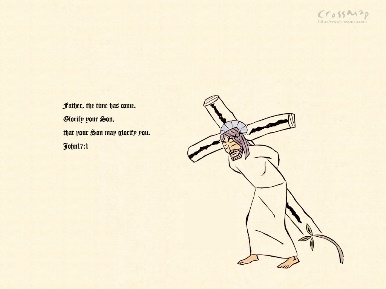 二《何等恩典》以真誠的心，降服在你面前，開我心眼使我看見，以感恩的心，領受生命活水，從你而來的溫柔謙卑。何等恩典，你竟然在乎我，何等恩典，你寶血為我流，何等恩典，你以尊貴榮耀為我冠冕，我的嘴必充滿讚美。你已挪去我所有枷鎖，你已挪去我所有重擔，你已挪去我所有傷悲，你的名配得所有頌讚。三《有一位神》(1)有一位神，有權能創造宇宙萬物，也有溫柔雙手安慰受傷靈魂，有一位神，有權柄審判一切罪惡，也有慈悲體貼人的軟弱。(副歌)有一位神，我們的神，唯一的神，名叫耶和華，有權威榮光，有恩典慈愛，是昔在今在永在的神。(2)有一位神，有權能創造宇宙萬物，也有溫柔雙手安慰受傷靈魂，有一位神，高坐在榮耀的寶座，卻死在十架挽救人墮落。【福音小品】美麗的和平　　世界上，沒有別的東西比和平更美麗。　　「彩虹」是和平的記號。在挪亞的世代，因為世人的罪惡極大，終日所思想的盡都是惡，神用洪水滅世。經過一年又二十天之後，「地就都乾了」（創世記8:14）。從方舟出來的挪亞一家，承受了更新的世界。神與挪亞以「彩虹」立約，不再用洪水毀滅世界。彩虹是第一個“約”的記號，是神設立的，是最美的記號。神與人和好，是最美的事。神也以人與人的和好為美。　　路加福音第十五章，耶穌講述浪子的故事，主題是「和好」。耶穌運用了最動人的詞句：「相離還遠，他父親看見，就動了慈心，跑去抱着他的頸項，連連與他親嘴。」（路加福音15:20）。父親能夠從遠處看見他，必然是因為深愛倚閭而望，才會看見離家已久的兒子，雖兒子已淪落得不成人形，仍然能夠認出他。　　聖經對以掃和雅各的重逢，兄弟和好，在創世記第三十三章有很動人的描寫：「以掃跑來迎接他，將他抱住，又摟着他的頸項，與他親嘴，兩個人就哭了。」（創世記33:4）。兄弟二人，本來因為爭長子的名分，成為不共戴天。一別二十年後，作弟弟的雅各歸來，兄弟重逢，所有的恩怨都融化在眼淚中。　　父子的和好、兄弟的和好，是聖經中重要的題旨。因為基督教的信息，是和平的福音。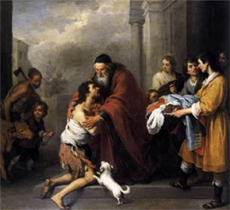 　　有一位年老的美國宣教士，講起在中國的經驗。當時教導主日學的孩子們表演聖經話劇，不僅寓教於樂，更可使小孩子在參與中體驗故事意義。「浪子回頭」就是常選用的。　　有一次，在演練父子重逢的重要關鍵，孩子們無論如何也不肯遵照指示去作。問他們為甚麼不作，一個孩子說：那是不可能的；如果真有這樣的兒子，回家後，父親一定得打他一頓，或罰他跪，至少要很久不理他，絕對不會那麼輕易的饒恕。然而天父對悔改罪人的慈愛，是超乎世人所想的，所以極難領會。　　四海之內皆兄弟，是崇高的理想，普遍的期望。人與人中間的和平，是人類的夢想。福音，是和平的實現。　　基督教的記號是十字架。十字架以橫與直兩畫構成。直向的表明神與人的和好；橫向的表明人與人的和好。十字架的中心，是和好理想的實現。這樣，十字架成為最偉大的加號。　　基督徒加入基督「受苦的團契」，是神家的人（希伯來書2:10-13），應該彼此和睦，有同樣的目標向着榮耀邁進。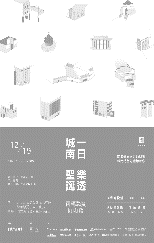 　　「看哪，弟兄和睦同居，是何等的善，何等的美！」（詩篇133:1）台北市基督徒聚會處         第2406期  2015.12.06教會網站：http://www.taipeiassembly.org		主日上午	主日下午 	下週主日上午	下週主日下午	聚會時間：9時45分	2時10分	9時45分	1時45分	司     會：	呂允仁弟兄	  		領     詩：	彭書睿弟兄		賴大隨弟兄、劉國華弟兄	司     琴：	俞齊君姊妹		俞齊君姊妹	講     員：	王裕一弟兄	健康講座			十二月同工會	本週題目：耶穌使我們和睦	下週主題：	2015年終感恩見證聚會	本週經文：以弗所書二11-18			下週經文：	 	上午招待：蔣震彥弟兄 林和東弟兄	下週招待：	吳瑞碧姊妹 許家蓁姊妹		楊晴智姊妹臺北市中正區100南海路39號。電話（02）23710952傳真（02）23113751世上遵守耶和華典章的謙卑人哪，你們都當尋求耶和華！當尋求公義謙卑，              或者在耶和華發怒的日子可以隱藏起來。   西番雅書二3  12/27【青少年聖誕佈道聚會】   ~~~兩千年前的伯利恆，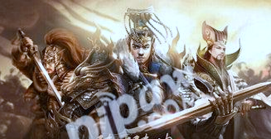 兩個王的抗爭悄然揭開序幕。一個王以鐵與血建立他的霸權，另一個則以堆滿稻草稈的馬槽為他的王座。哪一位是你效忠的對象？哪一位需要你的協助？哪一位能取得最後的勝利、建立偉大的國度？歡迎邀請家中青少年一起來爭霸—聖誕之王時間︰12/27上午10:00~12:00地點︰教會副堂方式︰大地遊戲/角色扮演；中午有熱騰      騰的披薩！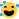 12/19【一日城南˙樂透聖誕】時間︰12/19(六)下午3:00~5:00地點︰南海學園--工藝中心前廣場節目︰本教會詩班—聖誕詩歌演唱      陳里騏爵士樂三重奏	樂透抽獎※本教會烘焙班提供200份點心贈送，另有咖啡、文創商品攤位，歡迎至現場聆賞樂音，品嘗美味！※徵召同工︰於現場發放點心、招待（至辦公室登記）【受浸報名】教會預定於1月3日舉行受浸，已信主仍未受浸的慕道友請向教會辦公室報名，以安排受浸談話。